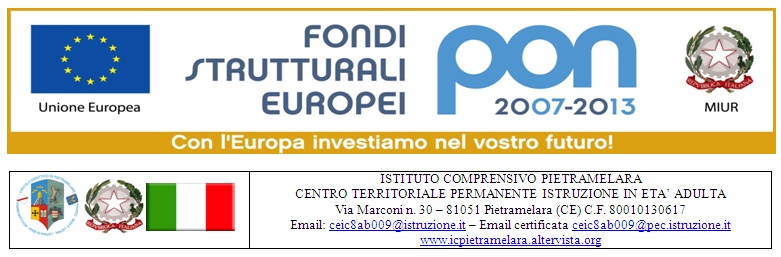 G1 ADULTI Corso di informatica n. 1 - Patente Europea uso del computerTutor Di Lauro / Esperto De Nunzio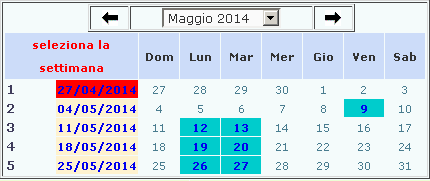 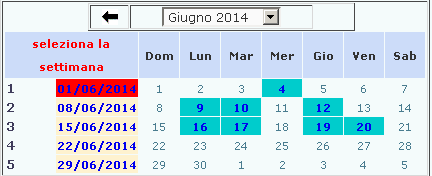 